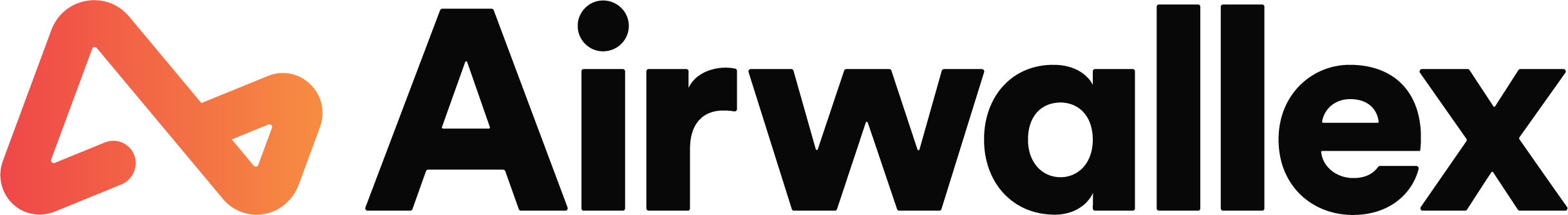 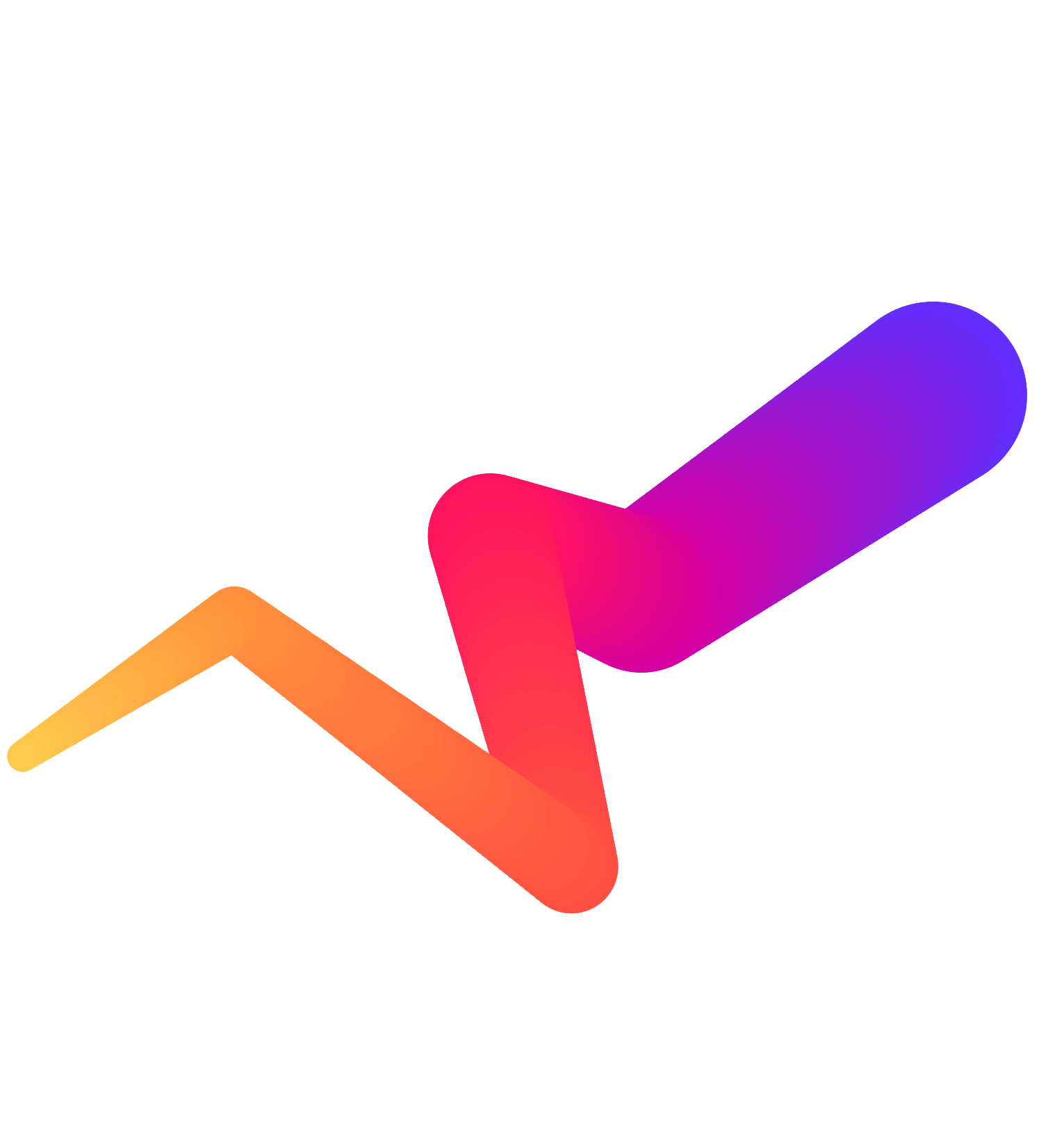 Marketplace Onboarding Appendix A: Marketplace Questionnaire A RefRequired InformationResponse1Basic Information1.1Please provide information on the financial licenses that you hold (eg. AFSL)1.2Do you provide a designated service as per section 6 of the AML/CTF act 2006?If not, have you taken independent legal advice in order to determine if any obligations exist, including whether the provision of a designated service is being provided as part of your business activity?If yes, please provide a copy of your AML/CTF Program.	1.3Do you perform any due diligence on your buyers and sellers? If so, what level of due diligence is performed?1.4Do you have any restrictions regarding buyers and sellers in your marketplace?1.5Do you collect and record information on your buyers and sellers?If yes, what information do you collect and record? How long do you record this information for?1.6Are sellers restricted to payouts to the sellers named account held at an Australian ADI?ORAre sellers able to pay out to accounts that are not held in their name?ORAre sellers able to access escrow services; securities trading; custodial services?1.7Please explain in detail how you intend to use Airwallex?2Understanding Your Business2.1Are sellers able to perform refunds or chargebacks?2.2Will purchase of goods be restricted to Airwallex Payment Acceptance? Please list all accepted methods of payment.2.3Please describe the flow of payments from buyer to seller and describe how the seller collects payment.2.4Please advise if your company has plans to provide all required reporting information to the ATO?2.5Do you have any controls or monitoring on the IP addresses of your users to prevent access from sanctioned countries?2.6Do you have controls or policies regarding the origin of goods to make sure sanctions regulations are adhered to?Completed by:                    Approved by Company Director: Designation:           Designation:           